VOLUNTEER WAIVER OF LIABILITY, EXPRESS ASSUMPTION OF RISK, AND IMAGE RELEASE FORM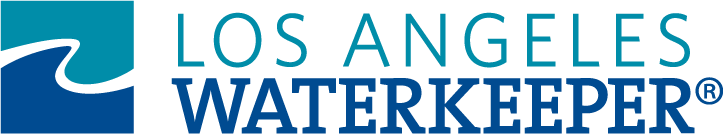 I, ______________________________, freely choose to participate in the LA Waterkeeper’s (‘WATERKEEPER”) volunteer event on this date ________________ (“VOLUNTEER EVENT”). I understand and agree to the following:That my participation with WATERKEEPER is strictly as a volunteer, and I am not entitled to any compensation or benefit from WATERKEEPER and/or any of the Partners;That while WATERKEEPER may provide me with safety guidelines for the VOLUNTEER EVENT, such guidelines are in no way comprehensive of any and all possible risks that may arise from my participation, nor are the guidelines guaranteed methods for preventing injury. I am solely responsible for my safety and well – being during my participation and will take safety precautions to the best of my ability;I will perform tasks that are within my physical capability, and I will not undertake tasks that are beyond my ability;I am familiar with the safe operation and use of machinery, equipment, and tools that I may utilize in connection with the VOLUNTEER EVENT, and I will not undertake to use any machinery, equipment, or tools with which I am unfamiliar or which I do not know how to operate safely;I will perform only those tasks assigned, observe all safety rules, and use care in the performance of my assignments.That in consideration of WATERKEEPER allowing my volunteer participation in the VOLUNTEER EVENT , I hereby release and forever discharge WATERKEEPER, sponsors, any other partner organizations and WATERKEEPER’s officers, directors, agents, volunteers, representatives, independent contractors, and/or employees (“WATERKEEPER Released Parties”) from any and all actions, demands, damages, expenses, attorney fees and claims and/or counterclaims of any kind or nature, whether known or unknown, including but not limited to any claims of negligence, arising out of or in any way connected with my participation in the VOLUNTEER EVENT which I , or my heirs, executors, administrators or assigns, may have or might in the future have against WATERKEEPER Released Parties; That, furthermore, in consideration for my participation in the VOLUNTEER EVENT, I grant and convey to WATERKEEPER and its representatives, licensees and assignees, all of my right, title, and interests in any and all photographs, images, videos, or audio recordings of me or my likeness or voice made by WATERKEEPER or WATERKEEPER volunteer, local media agencies, or an observer of the VOLUNTEER EVENT, in connection with my participation in the VOLUNTEER EVENT;I HAVE READ ENTIRE PARTICIPATION, RELEASE OF LIABILITY, INDEMNIFICATION, AND IMAGE RELEASE FORM, I UNDERSTAND AND ACCEPT ITS TERMS AND CONDITIONS, AND I VOLUNTARILY SIGN THIS FORM.Name of Participant:_______________________ Signature of Participant:__________________________ Date:________  E-Mail Address:_____________________________________   Emergency Contact Name:_________________________    Emergency Contact Relation:___________________________  Emergency Contact Phone: ________________________IF PARTICIPANT IS UNDER 18, THE PARENT (OR LEGAL GUARDIAN) MUST SIGN.I am the parent or legal guardian of the above participant, and they have my permission to participate in the VOLUNTEER EVENT. I have read and agree to the provisions stated above for myself and the participant. Further, I understand and agree that the organizers of the VOLUNTEER EVENT are not responsible for supervision of minor participants and that if I allow the above minor to participate without my supervision, I assume all the risks from such participation.Parent / Legal Guardian Name:_____________________________ Signature:___________________________________